Drenaža u hirurgiji  podrazumeva hirurški postupak kojim se  omogućava odvođenje postojećih  patoloških izliva iz operativne rane ili  nekog anatomskog prostora, kao i  odvođenje mogućih patoloških izliva (krv,  gnoj, enteralni sadržaj, pankreasni  sok,...). Ovaj postupak obuhvata  adekvatnu indikaciju, određenu tehniku  postavljanja i najbolji mogući izbor  sredstava sa kojima se postižu ciljevi  drenaže. Drenaža podrazumeva hirurški  nadzor, blagovremeno prepoznavanje  eventualnih komplikacija i njihovo  adekvatno rešavanje.Dren je sredstvo za odvođenje  patološkog sadržaja iz telesnih šupljina ili  tkivnih prostora. Funkcija drena je da  eliminiše sadržaj iz telesne šupljine ili  tkiva u spoljašnju sredinu i ostvaruje se  razlikom pritisaka na mestu drenaže i  spoljašnje sredine. Količina eliminisane  tečnosti je u korelaciji sa veličinom  razlike tih pritisaka. Ona se ostvaruje  zahvaljujući sili teže tečnosti koja se eliminiše i pritiska u telesnoj šupljini ili tkivu.ISTORIJATDrenaža, razni postupci drenaže kao i materijali upotrebljeni za izradu drenova vezani su za same početke hirurgije. Upotrebu abdominalnih drenova  prvi je objavio Hipokrat kod empijema žučne kese. Celsus je kasnije  upotrebljavao dren u tretmanu ascita… Prva zabeležena upotreba drenova se veže za Hipokrata 460-377 p.n.e. koji je upotrebljavao šuplje cevčice u tretmanu empijema pleure.Erasistratus od Aleksanrdije uveo je urinarne katetere, dok je Aurelius Celsus upotrebljavao olovne konične cevčice sa prilagodljivim zatvaračima u tretmanu ascitesa.Klaudije Galen od 130 - 201 p.n.e. slično je upotrebljavao olovne cevčice za evakuaciju ascitesa. Lowrenz Heister od Nirnberga je zaslužan za uvođenje principa kapilarne (aktivne ) drenaže. U 18. veku kada su svilene ligature upotrebljavane za hemostazu. Jedna strana ligature je ostavljena i izvađena van rane da bi se napravio put za ograničenu drenažu. Ephreim Mc Dowell (1809) eksteriorizirao je ligature kojima su podvezivani mezoovarijumi kod ovariektomije u smislu kapilarne drenaže.Prof. Peaslee (1855) New York , postavlja gumeni elastični kateter kroz vaginu do Duglasovog prostora za vreme hirurgije karlice.Chassaignac (1859) je zaslužan za pronalaženje i upotrebu rebrastih drenova. Materijali koji su upotrebljavani za drenove su bili catgut, dekalcifikovana goveđa kost, gutaperka, gaza uložena u plastičnu cev, aluminijumske i celuloidne cevčice, te goveđa aorta.Konjska dlaka, catgut, vuna ili pamuk su takođe stavljani u šuplje drenove da bi poboljšali njihovu efikasnost. Teodor Billlroth upotrebljavao je profilaktičku drenažu nakon GI hirurgije i naglašavao je povećan nivo preživljavanja. Mickulitz je uveo nove tipove drenova napravljenih od gume s prozorima, unutar kojih je bio umetnut smotuljak gaze impregniran sa jodnom tinkturom. Ovi plastični delovi su držali udaljene vijuge creva, dok je gaza obezbeđivala kapilarnu drenažu, obliteraciju mrtvog prostora i tamponadu ranjave površine. Kelly i Halstedt objavljuju loše strane profilaktičke drenaže, te naglašavaju potrebu za minucioznomKelly i Halstedt objavljuju loše strane profilaktičke drenaže, te naglašavaju potrebu za minucioznom hirurškom tehnikom sa obliteracijom mrtvog prostora hirurškom tehnikom sa obliteracijom mrtvog prostora  1897 godine, bakteriološka studija na drenovima u John Hopckins bolnici utvrdila je da 44% drenova  sa kojih je uzeta kultura bilo zaraženo mikroorganizmima. Bakterije sa gaze po vađenju drena su bile osumnjičene da su primarni izvor kontaminacije rane. Charles Penrose (1897) je uveo novi tip drenova napravljenih odsijecanjem kraja kondoma i plasiranja gaze u njegovu unutrašnjost da bi njegovo otklanjanje bilo lakše i manje bolno.Heaton je uveo sukcionu drenažu smeštajući manji perforisani kateter u stakleni dren, povezujući manju cev na sistem za sukciju.Jyates (1905) uveo je dve kategorije drenaže: profilaktičku ili primarnu i kurativnu ili sekundarnu. Iskustva zadobijena u I svetskom ratu rezultovala su u smanjenju upotrebe drenova. Britanski hirurzi  su smanjili operativni mortalitet kod penetratnih abdominalnih povreda na 50%.Schaffin (1932) proizveo je prvi komercijalni sukcioni dren za upotrebu kod velikih i dubokih abscesnih šupljina, gde je gravitaciona drenaža nedovoljna.Murphy (1947) je uveo jednostavnu i jeftinu tehniku povremene sukcije injekcionim špricem, nakon  radikalne mastektomije. Zatvoreni sistem kontinuirane sukcione drenaže uveden je 1950 i 1952 godine od strane Baron-a i  Raffle-a iz UK  Redon i Jost (1954) dizajniraju portabilnu zatvorenu jedinicu za sukciju rane, koja je bila prekursor  modernog drenažnog sistema. Firestone Rubber Company proizvela je prvi radiooznačeni  Penrose dren 1961 godine dodajući  mešavinu barijuma u procesu proizvodnje  Silikonski drenovi su postali dostupni 1959 godine i njihove prednosti su zabeležene od strane  Santosa i autora 1962. godine u prvom eksperimentalnom radu na hirurškoj drenaži.VRSTE DRENAŽEPasivna (položajna) drenaža-podrazumeva spontano isticanje sadržaja u urinarnu kesu, bilau bocu, plastičnu posudu tzv. harmonika.-upotrebljava se u lečenju hiruških infekcija, dubokih rana, empijema zglobnih šupljina i osteomijelitičkih šupljina. Drenaža po Bülau- drenaža grudnog koša prema zakonu spojenih posuda Aktivna (aspiraciona) drenaža-pomoću sistema za aspiraciju sadržaja tj.pomoću aparata sa subatmosferskim pritiskom koji usisava vazduh ili tečnost.PODELA DRENAŽAProfilaktička drenaža – za prevenciju  potencijalne infekcije profilaktička drenaža odvodi eventualni sadržaj iz peritonealne šupljine posle intraabdominalne hirurgije. Profilaktička drenaža je stekla  široku primenu kao metoda za  sprečavanje komplikacija posle hirurškog  tretmana.Terapijska drenaža – za eliminaciju već postojeće tečnosti i infektivnog sadržaja (gnoj, krv, serozni eksudat, limfa i žuč iz peritonealnog prostora, za drenažu vazduha ili krvi iz pleuralnog prostora i za drenažu ascita). Indikacije za terapijsku  drenažu su zarobljene intraabdominalne  kolekcije svih lokalizacija koje su  dostupne za bezbedno dreniranje. U  postoperativnom periodu terapijska  drenaža služi za praćenje intraperitone-alnog lavata, za kontrolu  apscesne šupljine, za stvaranje vodiča za  eventualni nastanak kontrolisane fistule. Terapijska drenaža se koristi kod  postojanja apscesnih šupljina, postojanja  kaviteta ehinokokne ciste,  nekrotizirajućeg pankreatitaPored terapijskog i profilaktičkog cilja, drenaža omogućava bakteriološki i laboratorijski monitoring sadržaja, a po potrebi i radiološku evaluaciju. Terapijska drenaža omogućava plasiranje drena bilo  klasično, otvorenom hirurgijom ili  perkutano. Podela drenaža – dužina trajanjaPrivremena drenaža – terapeutska kolostoma ili profilaktička drenaža raneTrajna drenaža – Pudenz-ov šantPodela drenažnih sistemaAktivni –;bazirani na principu aspiracije pomoću negativnog pritiska; upotreba vakumaPasivni – Drenaža koja se ostvaruje samo na  osnovu hidrostatskog pritiska; gravitaciona silaPodela drenažaSpoljašnjaUnutrašnja Podela drenaža – tipovi drena- Gravitacioni drenoviDeluju silom gravitacije i silom kapilariteta (rebrasti drenovi bez lumena, cigaret-drenovi - Penrose, silikonski abdominalni i torakalni drenovi, T-drenovi).- Sukcioni drenoviDrenovi koji se mogu montirati na blagu aspiraciju: mogu se irigirati (jednokanalni dren sa multiplim bočnim mini-otvorima, dvokanalni dren, trokanalni dren).- Hirurški evakuatoriPredstavljaju drenovi zajedno sa sistemom i kontejnerom za skupljanje dreniranog sadržaja – terapeutske evakuacije i profilaktički drenažni sistemi.- Drenažni sistemi – implantati	Služe za dekompresiju jednog sadržaja, time što se odvode posebnim sistemima u druge telesne šupljine (Pudencov šant, Levinov šant i dr.).- Drenažni stoma sistemiDrenaža može biti i : otvorena ili  zatvorena. Savet: ako je moguće koristiti  drenove od silikona, za drenažu septičnih  šupljina koristiti tubularne drenove i  primena kapilarnih drenova je apsolutno  indikovana kod tkivnih drenaža. Poželjne  karateristike drena: da je elastičan, da ne  vrši kompresiju, da ne izaziva reakciju  okolnog tkiva i da omogući nesmetanu drenažu.  Izbor   lumena,   dužine   i   oblika  drena   zavisi:   od   lokalizacije   i   veličine  anatomskog  prostora   ili   rane   koji   se dreniraju,   očekivane   količine   sadržaja,  očekivane   vrste  sadržaja   i   trajanja  drenaže.Dren se mora uvek fiksirati za  kožu. Za improvizovanu drenažu umesto  drenova mogu se koristiti cevčice od  infuzionih sistema koje se mogu uspešno  prilagoditi za drenažu. Upotreba drena od  gaze se ne preporučuje, jer izaziva  snažnu zapaljenjsku reakciju i može  akutizirati bakterijsku infekciju u rani, što  predstavlja veliki nedostatak ovakvog  načina dreniranja.Prema vrsti materijala drenovi  mogu biti od: gume, polietilena, silikona,  stakla i gaze. Do sada se silikon pokazao  najboljim. Gumeni drenovi mogu dovesti  do citotoksične reakcije, mogu izazvati  lokalne reakcije koje usporavaju  zarastanje ili ometaju slobodnu  cirkulaciju tečnosti. Polietilenski drenovi mogu dovesti do eksudativnih i hiperemičnih reakcija ili preranog stvaranja adhezija. Drenovi od gume i polietilena mogu lakše dovesti do arozije krvnih sudova i creva. VRSTE DRENOVA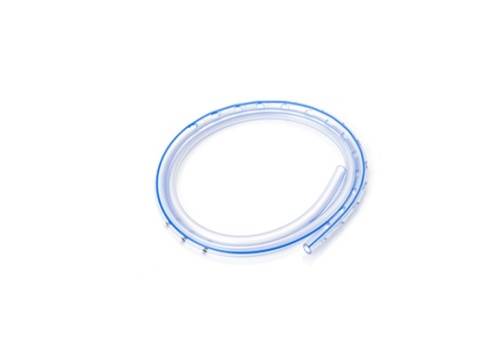 Redon-dren- drenaža se obavlja pomoću boce s niskim negativnim pritiskom- odstranjuje sekret iz rane i pridonosi slepljivanju ivica rane i zarašćivanju  rane. 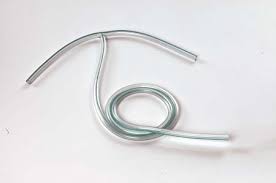 T-dren  -upotrebljava se u drenaži struktura hepatobilijarnog trakta-služi za odvođenje žuči nakon operacije i za injiciranje kontrastnog sredstva u svrhu rtg snimanja žučnih puteva,-odstranjivanje nakon 8-10 dana 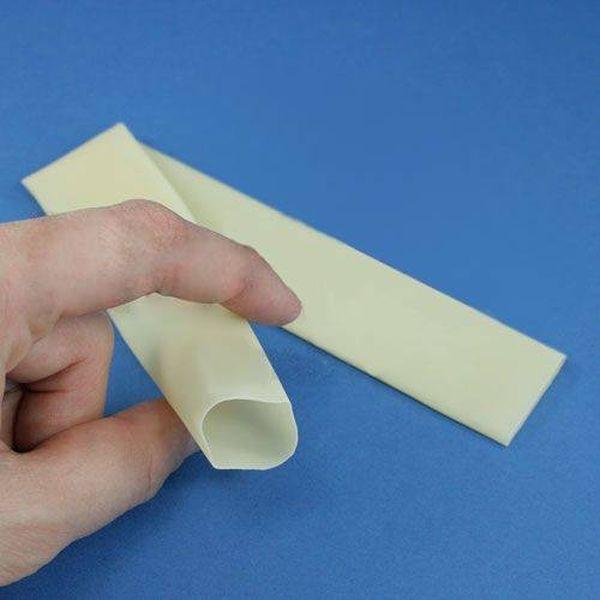 Penrose dren-omogućava kontinuiranu drenažu- nakon incizije i drenaže apscesa, u abdominalnoj hirurgiji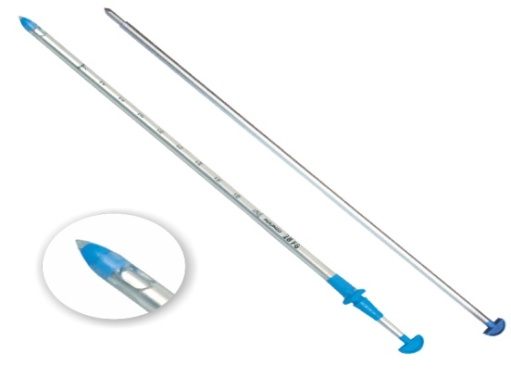 Torakalni drenovi sa troakarom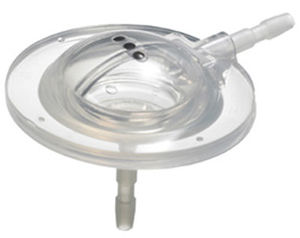 Pudenz-ov ventrikularni kateter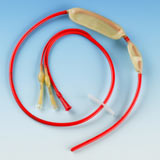 Sengstaken–Blakemore-ova sonda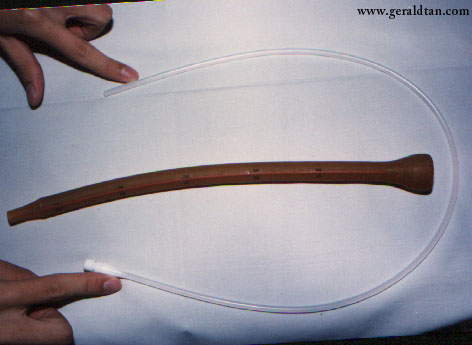 Celestin tubus i NG sonda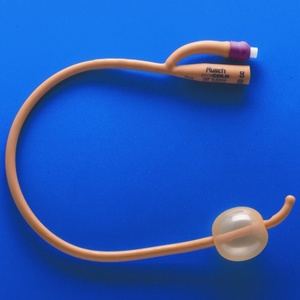 Foley kateter  – prevenira urinarnu retenciju pratimo diurezu Postavljanje:transureteralno ili suprapubično 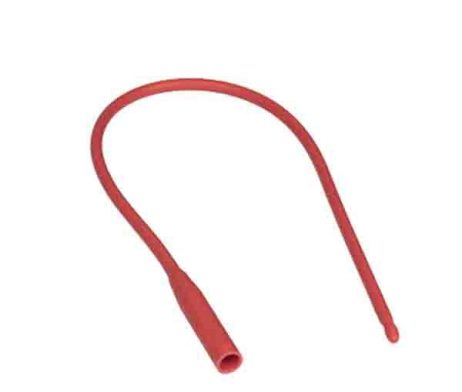 Kateter NelatonINDIKACIJE ZA DRENAŽUapcesiflegmoneinficirane rane i inficirane telesne šupljine primarno obrađene hiruške rane sa stvaranjem veće količine serumapovrede prsnog koša (pneumotoraks,operacije na plućima,srcu i medijastinumu)drenaža trbušne šupljinetraumatske  rane  (primarno  zatvorene)velike aseptične ranjave površine nakon  operacije (mastektomija, velike abdominalne kile)velike postoperativne šupljine nakon aseptičnih operacija (nefrektomija, tiroidektomija, operacije u retroperitoneumu).PREDNOSTI DRENAŽE- uklanjaju pus, tečnu krv i transudat- dovode do aproksimacije tkiva, smanjuju ''mrtvi prostor''- mogu se upotrebljavati za irigaciju šupljina (“spiel drainage”)- drenaža tečnosti otklanja potencijalni uzrok infekcije- otklanjanje tečnosti sprečava daljnje nakupljanje- može omogućiti ranu detekciju dehiscencije anastomoze ili nastanak krvavljenja- ostavljaju put da se potencijalne kolekcije izdreniraju nakon odstranjivanja drenaNEDOSTACI DRENAŽE- ograničavaju mobilnost bolesnika- diskomfor/bol- moguća ulazna vrata za infekciju- inflamacija/fibroza rane- šteta može biti nanijeta mehaničkim pritiskom ili sukcijom- drenovi mogu dovesti do dehiscencije anastomoze- većina abdominalnih drenova postaje infektivna poslije 24 časaDUŽINA PRIMENE DRENADren koji je plasiran u šupljinu sa malim potencijalom stvaranja sekreta (kapilarna krvarenja) uklanja se nakon 24 časa. Kad se drenira šupljina sa eksudatom od bakterijske infekcije, zadržava se još 24 do 72 časa od prestanka opasnosti od nakuplanja sekreta. Kada se dren postavi u veliku šupljinu (obično zaostaje šupljina posle uklanjanja masivnog tumora), on može ostatati i jednu do dve nedelje.KOMPLIKACIJE DRENAŽE- oštećenje anatomskih struktura - npr. krvni sudovi, nervi, creva- začepljenje drena dovodi do stvaranja hematoma, seroma- infekcije- slučajno “čupanje” od strane pacijenta- prerano vađenje - serom, hematom- kidanje dela drena za vreme uklanjanja- začepljenje drenaNAZOGASTRIČNA SONDA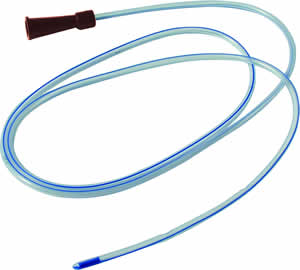 Nazogastrična sonda je gumena ili plastična cev duga 90-110 cm, promjera 3-10 mm,              čiji vrh ima više otvora, a služi za sakupljanje želučanog sadržaja kod retencije,                        za ishranu, ispiranje želuca kod trovanja i kod dijagnostičkih pretraga. Izrađena od netoksičnog medicinskog PVC-a.Distalni kraj sonde (vrh) je zatvoren, mek i zaobljen, sa četiri bočna otvoraOznake na 40cm, 45cm, 50cm, 55cm i 60cm od distalnog kraja obezbeđuju precizno postavljanjeStandardni levkasti konektor na proksimalnom kraju je obojen prema međunarodnom standardu u cilju lake identifikacije veličineSa ili bez utisnute kontrastne linijeSterilno, pojedinačno pakovanoZa jednokratnu upotrebu Nazogastričnu sondu uvodimo kroz prohodniju nosnicu. U slučaju da postoje povrede glave, nosa, nazogastričnu sondu uvodimo kroz usta u želudac (orogastrično).Razlozi uvođenja nazogastrične sonde:aspiracija sadržaja želuca zbog dijagnostičkih pretragarasterećenje želuca – dekompresija (spriječiti regurgitaciju, povraćanje i kao posledicu aspiraciju želučanog sadržajadavanje lijekovaodstranjivanje sadržaja želuca (npr.kod trovanja)hranjenje bolesnika (terapeutsko)Veličine nazogastrične sonde:– odrasle osobe 16 do 18 F– deca (izračunavamo prema formuli starosna dob + 16 i rezultat podelimo s dva)Tehnika izvođenja drenaže – abdominalna drenažaDren mora biti plasiran na najniže mesto abscesne šupljineDren ne sme da ukršta magistralne krvne sudove i ne sme biti u neposrednom kontaktu sa anastomozomRastojanje između mesta koje se drenira i njegovog izlaska na abdominalnom zidu mora da bude najkraćeUkoliko je moguće, dren treba izvesti pod pravim ili što tupljim uglom u odnosu na zid abdomenaDren mora biti fiksiran zbog mogućnosti upadanja u peritonealnu dupljuDren treba da bude izveden kroz posebnu inciziju izvan operativne rane ZADACI MEDICINSKE SESTRE- otklanjanje telesnih simptoma (bol)- sprečavanje i prepoznavanje komplikacija (krvarenje, infekcija..)- planiranje i sprovođenje sestrinske intervencije u vezi s drenažom:               -pripremiti: pribor za drenažu; boce, asirator, kese (u zavisnosti od vrste drenaže)               -staviti bolesnika u odgovarajući položaj               -posmatrati spoljašnji izgled, RR, puls, disanje, temperaturu               -kontrolisati drenažu               -posmatrati, meriti i beležiti svaki sat količinu i izgled drenažnog sadržaja             -okolinu drena tj. ulazno mesto drena dezinfikovati sterilnim peanom i sterilnim                tupferom natopljenim 3 % hidrogenom i zaštititi sterilnim tupferom natopljenim                povidonskih rastvorom. Preko stavlja suvu gazu rasečenu do pola, sterilnim makazama,                okolo drena. Oblepiti flasterom sa sve četiri strane. Ovako se sprečava               prodor  mikroorganizama.              -kontrola prohodnosti drena             -pražnjenje i toaleta posuda u kojima je izdrenirani sadržaj              -kontrola zavoja                     -podsticati bolesnika na ustajanje i pomoći mu u zavisnosti od stanja              -sprečavati infekciju pri promeni boca (pravila asepse!)             -tehnika vađenja drena pomoću sterilnog peana i skalpel nožića, ispod čvora hirurškog               konca.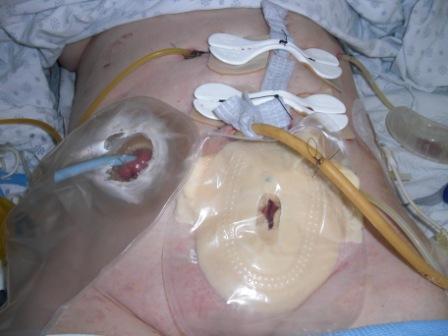 ZAKLJUČAKHirurgija je specifična grana medicine koja se bavi hirurškim rešavanjem problema. Sastavni deo hirurških intervencija i/ili procedura predstavlja evakuacija patoloških sadržaja iz ljudskog organizma bez obzira na etiologiju. Evakuacija patološkog sadržaja može se vršiti na razne hirurške načine od minimalno invazivnih, punkcija, preko incizija do laparoskopskih i/ili klasičnih hirurških procedura. Većina od izabranih hirurških metoda lečenja povezana je sa drenovima i drenažnim sistemima. Poznavanje tipova, karakteristika, indikacija za plasiranje, nega pojedinih drenova i drenažnih sistema sastavni je deo svakodnevnog rada medicinsko sestrinske profesije. Glavne postavke sestrinske profesije čine specijalna znanja i veštine stečena obrazovanjem, osposobljenost za primjnu tih znanja i veština u interesu drugih pod vođstvom visokih etičkih standarda.